RECORDANDO LA “RR” COMPRENSIÓN LECTORA DE TEXTOS ORALESCOMPRENSIÓN LECTORA DE TEXTOS ORALESCOMPRENSIÓN LECTORA DE TEXTOS ORALESUSO DEL LENGUAJE COTIDIANO PARA SECUENCIAR EVENTOSUSO DEL LENGUAJE COTIDIANO PARA SECUENCIAR EVENTOS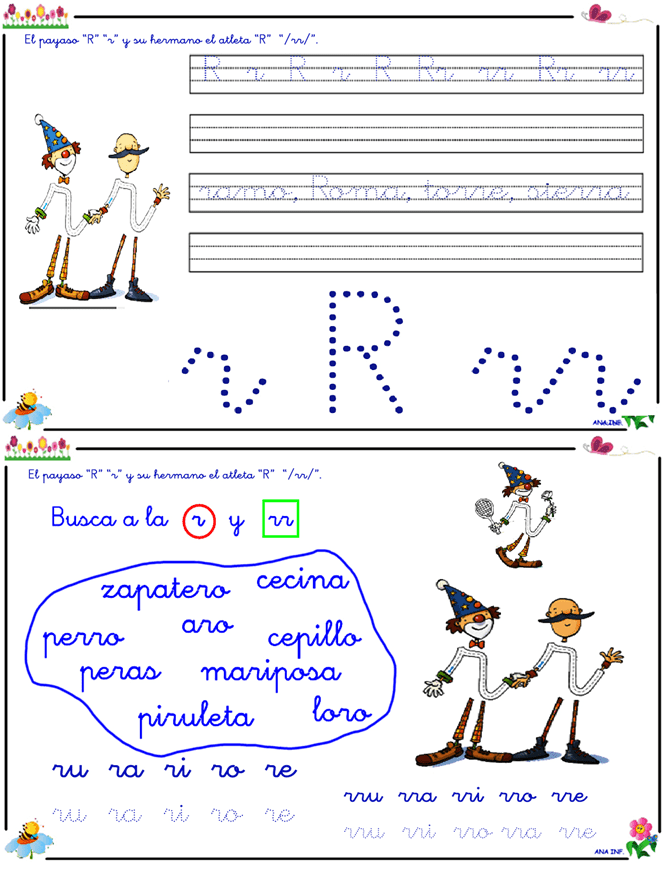 ACTIVIDAD 1: Escucha atentamente el siguiente texto. Luego realiza las actividades.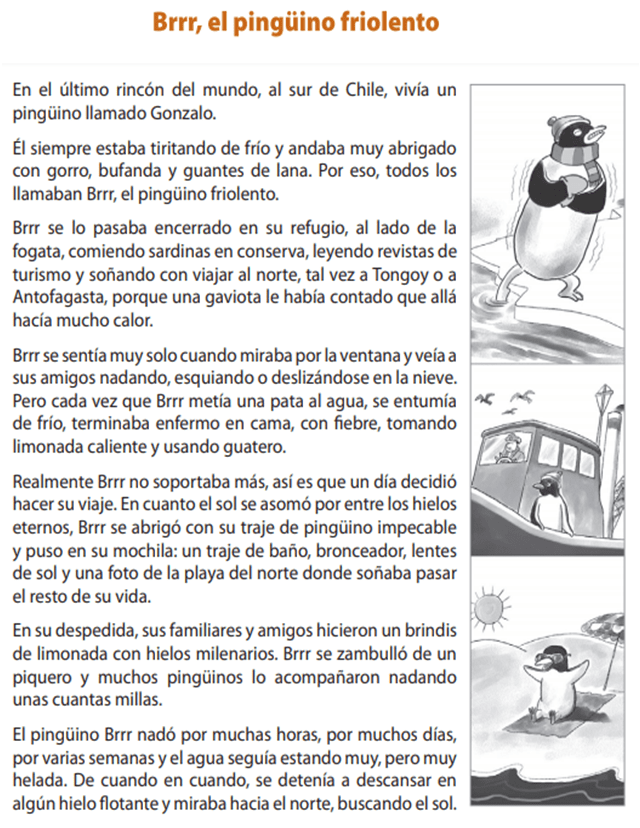 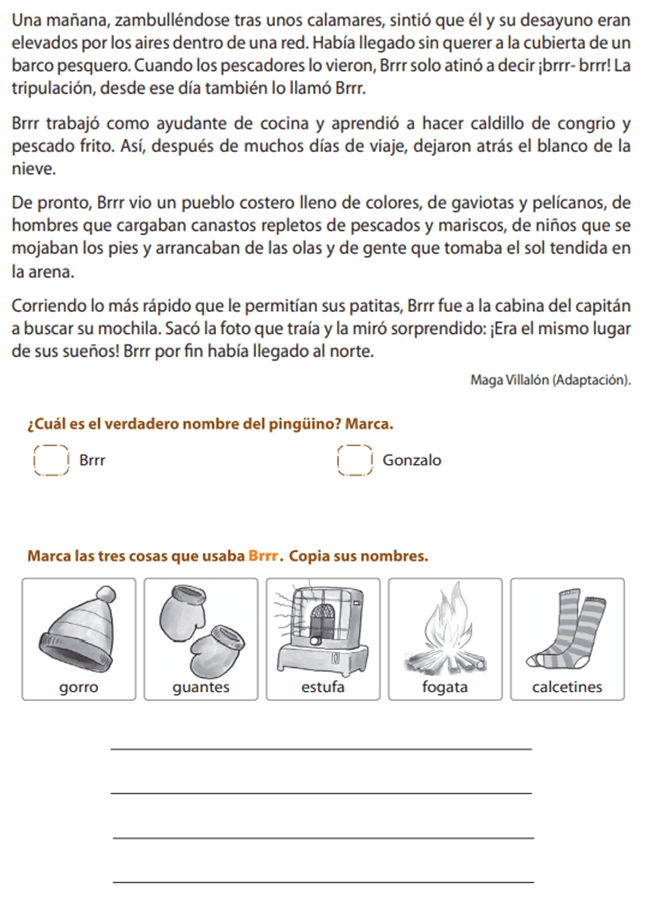 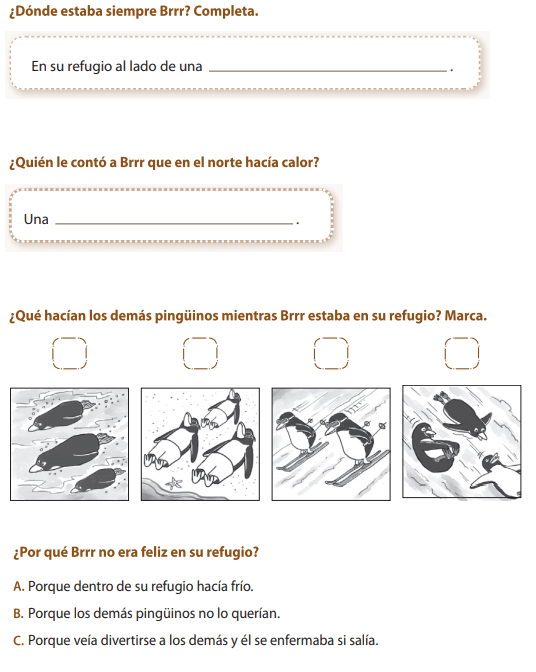 ACTIVIDAD 1: Observa la siguiente imagen:  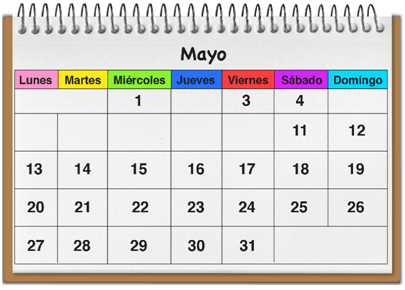 a) Completa los números que faltan en el calendario.b) Pinta con el mismo color los días que se asiste al colegio. 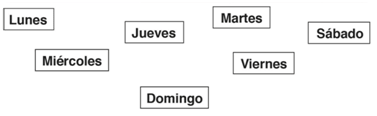 c) Según lo anterior, en una semana  ¿Cuántos días irías al colegio?:__________________En el calendario de Mayo pinta de verde, las siguientes fechas: 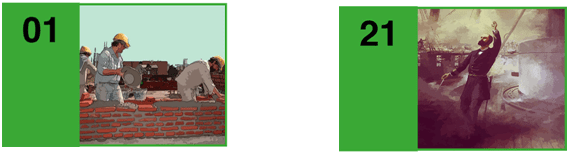 Comente con tu familia dichas fechas. ¿Qué hecho histórico ocurrió en cada una?ACTIVIDAD 2:¿Qué características tienen las estaciones del año? Comente con tu familia. Luego una con una línea  cada  mes con su respectiva estación del año.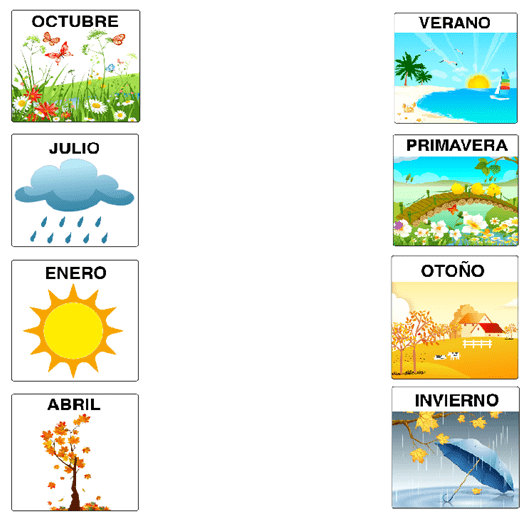 ¡DESAFÍO!En el calendario  de Mayo  en el cuál trabajaste en la página anterior, ¿A qué estación corresponde? Pinte la imagen. 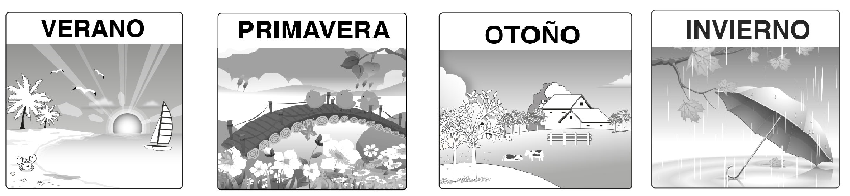 